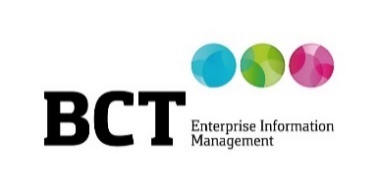 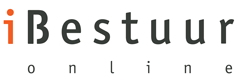 In 2030 bestaat het fysieke gemeentehuis niet meer volgens kwart hogere ambtenarenBestuurders hebben te weinig kennis van IT (63 procent)Sittard, 22 juni 2021 – Een kwart van de hogere ambtenaren bij Nederlandse gemeenten denkt dat we in 2030 afscheid hebben genomen van het fysieke gemeentehuis. 33 procent verwacht dat het gemeentehuis nog wel bestaat tegen die tijd, maar er alleen nog een loketfunctie is. Daarnaast denkt 48 procent dat er in 2030 op gemeentehuizen veel minder mensen werkzaam zijn. Deze cijfers komen naar voren in het Digitale Overheidsonderzoek: Gemeente 2030. Dit onderzoek is uitgevoerd door BCT Software, specialist in Enterprise Information Management, en iBestuur, het platform voor de i-overheid onder 117 hogere ambtenaren binnen Nederlandse gemeenten. Obstakels Over hoe een volledig digitaal gemeentehuis gerealiseerd moet worden, bestaan nog wel wat vraagtekens. Het onderzoek wijst uit dat de meerderheid van de hogere ambtenaren (57 procent) denkt dat een volledig digitale overheid niet haalbaar is. Daarnaast geeft de helft van de respondenten wel aan te vinden dat het fysieke gemeentehuis noodzakelijk blijft voor de oudere generatie. De huidige digitale kennis binnen gemeenten is in elk geval bedroevend: bijna twee derde (63 procent) vindt de  kennis van bestuurders op dit gebied ondermaats. En tot slot verwacht 40 procent dat medewerkers die geen gedegen kennis hebben van IT in 2030 hun taken niet meer kunnen uitvoeren. Huidige stand van digitaliseringMomenteel is bij nog maar weinig gemeenten een proces volledig digitaal. Slechts 27 procent geeft aan dat bestuurlijke processen volledig volgens de digitale snelweg plaatsvinden, bij een kwart van de financiële processen komt geen face-to-face contact meer kijken en 21 procent noemt subsidieprocessen als volledig digitaal.  Dimitri Palmen, directeur van BCT: “We kunnen vaststellen dat er de laatste decennia grote stappen zijn gezet in het kader van digitale dienstverlening bij gemeenten. Echter liet het afgelopen jaar zien dat we er nog lang niet zijn. Een volledig digitale gemeente in 2030 is wellicht nog een stapje te ver, maar er zijn enorm veel mogelijkheden om hier in de buurt te komen. Wat je wil is dat de overheid digitaal kan optrekken met wat er in de samenleving gebeurt. Zowel intern als extern is er nog veel ruimte om de informatie-uitwisseling te verbeteren. Wat gemeenten te doen staat is erkennen dat er noodzaak is om te veranderen. Dat er een enorme potentie ligt door nieuwe technologieën toe te passen en niet te wachten tot de samenleving terugkeert naar het oude normaal. Zorg ervoor dat je als lokale overheid optimaal samenwerkt en kansrijke netwerken creëert om het bestaansrecht in de toekomst te borgen. Kijk naar betrouwbare partners om de belemmeringen uit de technologische infrastructuur weg te nemen en de weg vrij te maken voor innovaties.”----Over BCT
BCT is ervan overtuigd dat grip op informatie bijdraagt aan een veilige, kansrijke en duurzame wereld. Met een team van ruim 140 getalenteerde medewerkers optimaliseert BCT informatiemanagement bij organisaties aan de hand van het BCT Transitiemodel. Daarmee geeft BCT organisaties in vier overzichtelijke stappen een handvat in de groei naar een kennisgedreven organisatie om zo het maximale uit informatie te halen. Met haar blik gericht op de toekomst, maar met oog voor het huidige ambitie- en volwassenheidsniveau van organisaties, ontketent BCT een evolutie of een revolutie op het gebied van waardecreatie. De specialist in informatiemanagement is een aanjager van innovatie en helpt organisaties hun bestaansrecht te borgen. Hiervoor zet BCT hoogwaardige Enterprise Information Managementtechnologie in waarmee dagelijks meer dan 150.000 eindgebruikers werken. Sinds de start 35 jaar geleden, heeft BCT een klantportfolio opgebouwd van meer dan 800 organisaties in overheid, semi-overheid en het bedrijfsleven. Meer informatie is te vinden op https://www.bctsoftware.com/nl. Over iBestuuriBestuur is het platform voor iedereen die betrokken is bij de i-overheid. Online en offline: door online kennisdeling, een magazine en bijeenkomsten draagt iBestuur bij aan het ontwikkelen van een gemeenschappelijke visie op een efficiëntere, effectievere en klantvriendelijke overheid.Op iBestuur.nl en tijdens bijeenkomsten maken bestuurders, beslissers, partners en experts uit het publieke en private domein samen kennis. iBestuur magazine en iBestuur.nl zijn onafhankelijke media van Sijthoff Media, Amsterdam.Meer infoMarcommitDenise van Ooijen/Marielle van Schaik06-47049961/ 06-57552986bct@marcommit.nlWelke processen binnen de gemeente zijn al volledig digitaal?Bestuurlijke besluitvorming / bestuurlijk proces27%27%Financiële processen25%25%Subsidies21%21%Beroep en bezwaar15%15%Burgerzaken15%15%Sociaal domein9%9%